РЕЗУЛЬТАТОМ СОВМЕСТНОЙ ДЕЯТЕЛЬНОСТИ ИЗГОТОВЛЕНИЯ ЛЕПБУКА «СКАЗКИ» ПРЕДСТАВИЛА СЕМЬЯ  АНГЕЛИНЫ П. В ВИДЕ  ИТОГОВОГО МЕРОПРИЯТИЯ  ТЕМАТИЧЕСКОЙ НЕДЕЛИ «В  ГОСТЯХ У СКАЗКИ». МАМА ПОЗНАКОМИЛа ДЕТЕЙ И РОДИТЕЛЕЙ С ИНТЕРЕСНЫМ ПОЗНАВАТЕЛЬНЫМ МАТЕРИАЛОМ В ИНТЕРАКТИВНОЙ ПАПКЕ.ИТОГВЫМ  МЕРОПРИЯТИЕМ  СОВМЕСТНО С ВОСПИТАТЕЛЯМИ ГРУППЫ БЫЛА ПРОВЕДЕНА ИНТЕЛЛЕКТУАЛЬНАЯ ИГРА «ЧТО? ГДЕ? КОГДА?» В ХОДЕ ИГРЫ ДЕТИ ВО ГЛАВЕ С КАПИТАНОМ ОТВЕЧАЛИ НА ВОПРОСЫ: «УЗНАЙ ГЕРОЯ СКАЗКИ»; «ИСПРАВЬ ОШИБКУ»; «УЗНАЙ СКАЗКУ»…НА МУЗЫКАЛЬНОЙ ПАУЗЕ ДЕТИ С РОДИТЕЛЯМИ ПОИГРАЛИ С ФИКСИКАМИ.А ТАИНСТВЕННЫЙ ЧЕРНЫЙ ЯЩИК ДЛЯ ДЕТЕЙ ВЫЗВАЛ УДИВЛЕНИЕ И ВОСТОРГ.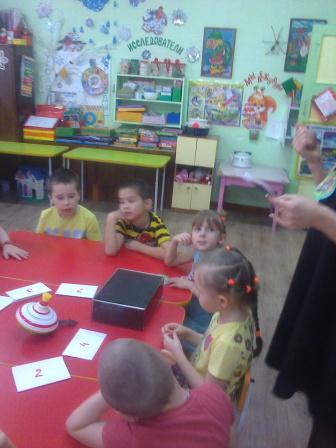 ПОЗАБАВИЛА ЗНАТОКОВБАБУШКа ФЕДОРЫ ИЗ СКАЗКИ К.И. ЧУКОВСКОГО «ФЕДОРИНО ГОРЕ».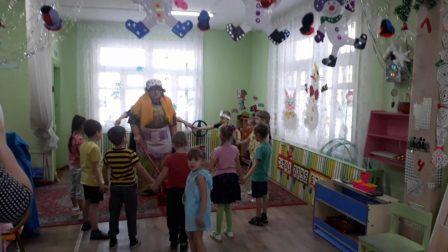 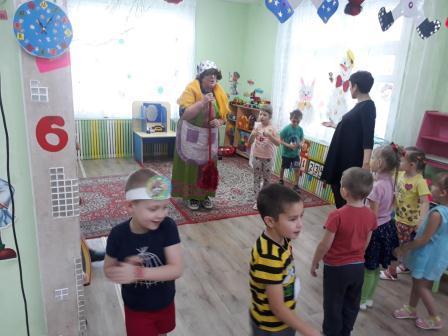 И В ЗАКЛЮЧЕНИЕ ИГРЫ МУДРАЯ СОВА ПОЗДРАВИЛА ДЕТЕЙ ЗА ТО, ЧТО ХОРОШО ЗНАЮТ и любят СКАЗКИ. что  СПРАВИЛИСЬ  СО ВСЕМИ ЗАДАНИЯМИ, И ВРУЧИЛА ЗНАТОКАМ  ПАМЯТНЫЕ ДИПЛОМЫ. 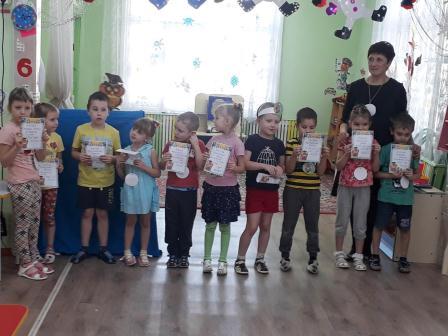 ИТОГ ПОЛУЧИЛСЯ ЭМОЦИОНАЛЬНЫМ, ЯРКИМ, ИНТЕРЕСНЫМ И УВЛЕКАТЕЛЬНЫМ!Воспитатели старшей дошкольной группы:Наталья Петровна прутовыхнаталья павловна дымченкосветлана николаевна Черноус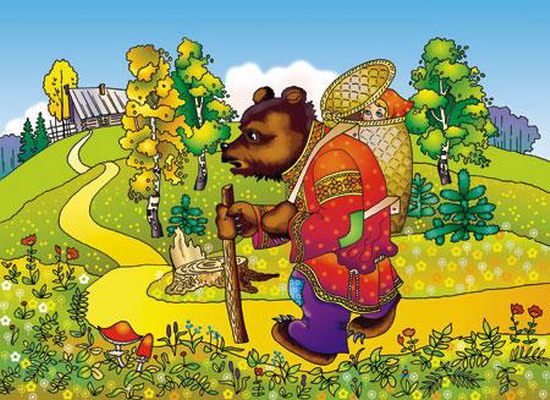 Сказки любят все на светеЛюбят взрослые и дети!Сказки учат нас добруИ прилежному трудуГоворят, как надо житьЧтобы всем вокруг дружить!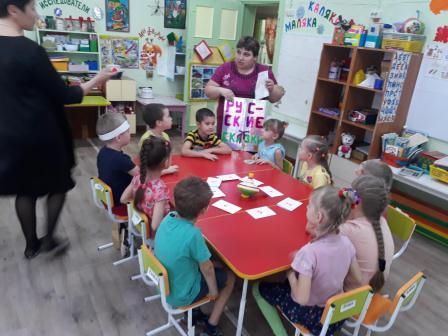 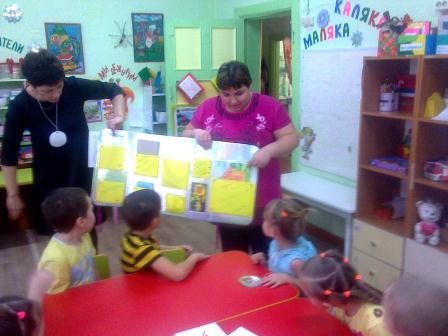 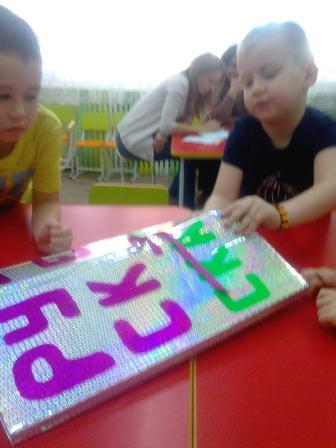 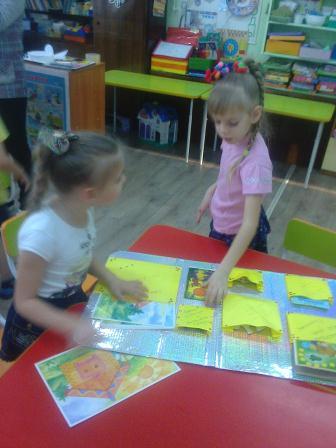 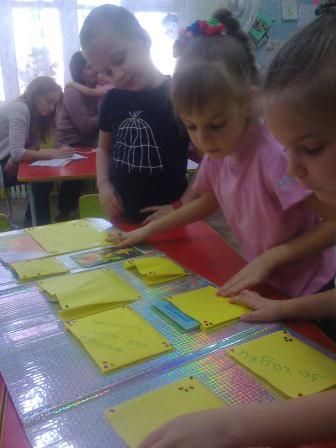 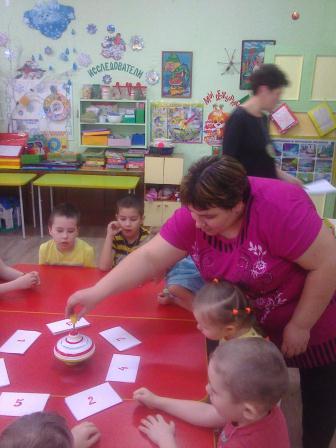 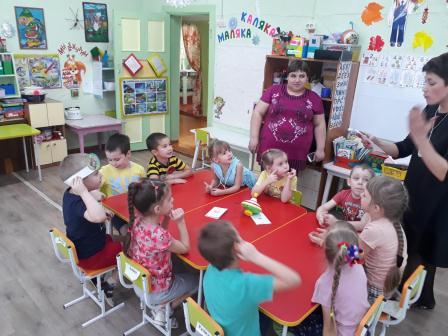 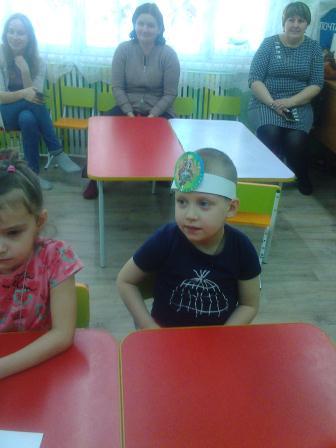 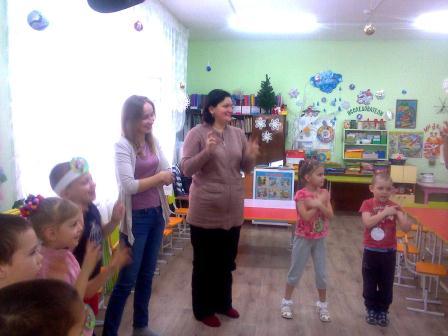 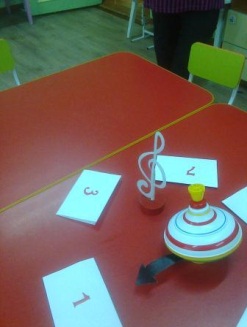 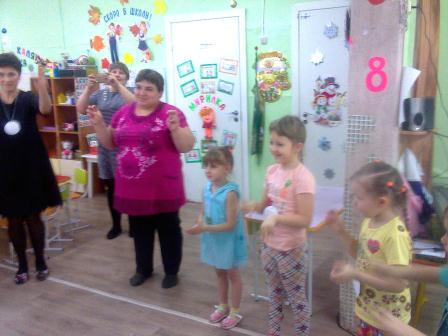 